Curriculum VitaeАпасов Рысбек Консультант по сельскому, водному хозяйству, КБО ООН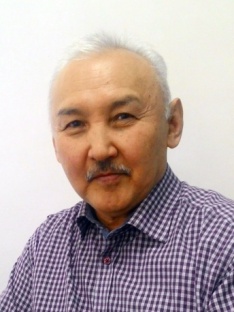 Моб. тел.:.		:	++996 772 575825Эл. почта: 		:	invest305@mail.ru Языки: Русский: отлично, Английский: на рабочем уровне, Кыргызский: родной Научные достижения: Доцент, 1991 год, Фрунзенский Политехнический институт (ФПИ).Кандидат наук, 1984 год, Национальная Академия Наук.Публикации: всего 33 публикации. Из списка:Применение концепции ИУВР в ЦА – существующая практика и дальнейшее развитие. В соавторстве. – Алматы, Германо-Казахстанский университет, 2013. Апасов Р. Т. Изменение водности рек и её вызовы на продовольственную безопасность. – Сборник Респ. Конференции Кыргызско-Российский Славянский Университет. – Б., КРСУ, 2013.Апасов Р. Почва как живое вещество биосферы.  – Материалы I-й международной научно-практической конференции «Опустынивание в Центральной Азии: оценка, прогноз, управление», Астана, Назарбаев Университет, 25-27 сентября 2014. С. 66-68. Апасов Р. Т. Почва – жизненный ресурс. Слово Кыргызстана, 17 июня 2020. Апасов Р. Т. Нация, разрушающая свои почвы, разрушает себя. Слово Кыргызстана, 4 декабря 2016. АПАСОВ Рысбек	________________________________Июль 2022 Опыт работы:ПроектПродвижение процесса разработки Национального адаптационного плана (НАП) для среднесрочного и долгосрочного планирования и реализации адаптационных мер к ИК в КР. ПРООН-ПромотанкЗанимаемая позиция:Консультант по сельскому хозяйству и ирригацииПродолжительность:Октябрь 2022-июль 2023.Основная деятельностьПровести оценку потенциала сельскохозяйственной отрасли и МСХ КР с рекомендациями по его наращиванию для возможности планирования и реализации мер адаптации к изменению климата. Проведено интервью ключевых специалистов, анализ НПА, проведены валидационные встречи. Оказано содействие международным консультантам в разработке модулей для обучения персонала МСХ, Службы водных ресурсов. Проведены тренинги и семинары по повышению потенциала ОДЛ МСХ. ПроектИсследование по снижению риска бедствий и адаптации к изменениям климата. Всемирная Продовольственная Программа ООНЗанимаемая позиция:Консультант по опустыниванию, компонент 2 «Медленно развивающиеся угрозы»Продолжительность:февраль 2022 – апрель 2022 годаОсновная деятельностьПодготовка обзора по выполнению национальных обязательств Конвенции ООН по борьбе с опустыниванием (КБО), выявлению проблем, разработка рекомендации и Дорожной карты политики и действий против опустынивания, деградации земли, засухи, пыльно-песчаных бурь.Проект«Региональное ЦА исследование взаимосвязи деградации земли, изменения климата и миграции» под эгидой Научно-координационного центра РФ по КБО ООН, Москва.Занимаемая позиция:Консультант-исследователь.Продолжительность:август 2021 – декабрь 2021 годаОсновная деятельностьПроведение социологического опроса среди сельского населения, органов исполнительной власти, сбор статданных по республике. Подготовка анализа количества мигрантов и причин выезда с мест проживания. Установление взаимосвязи деградации земель, влияния изменения климата, низких доходов на селе и миграции сельских жителей страны в города республики, Казахстан, Россию, дальнее зарубежье. Выявление и ранжирование проблем, рекомендации. Публикация исследования в Москве в составе авторского коллектива РФ и стран ЦА.Проект«Разработка НПД по предупреждению песчано-пылевых бурь», Секретариат Конвенции по борьбе с опустыниванием, Бонн, РЭЦЦА Алматы.Занимаемая позиция: КонсультантПродолжительность:январь 2021 – июль 2021 года Основная деятельностьПодготовка обзора по распространению пыльно-песчаных бурь (ураганов, сильных ветров, суховеев), как факторов опустынивания на территории страны. Выявление проблем, ранжирование приоритетов и рекомендации, составление Матрицы действий. Презентация НПД на семинарах.ПроектПроект «Улучшение с/х производительности и питания», GAFSP&WBЗанимаемая должность:координатор компонента 2Продолжительность:май 2017 – 31 декабря 2020 годаОсновная деятельностьКоординация сельскохозяйственных консультационных услуг фермерам-членам АВП в 60 пилотных АВП. Консультирование рабочих групп фермеров при разработке микропроектов развития. Обучение процедурам закупок, агротехнологиям, отчётности. Организация демоучастков по капельному орошению. Мобилизация женских сообществ в селах и обучение, снабжение семенами и оборудованием, и др.ПроектПовышению потенциала МСХППМ КР. UNDPЗанимаемая должность:Консультант по Конвенции ООН по борьбе с опустыниваниемПродолжительностьиюнь 2016 – декабрь 2016 годаОсновная деятельностьАнализ НПА по КБО ООН, разработка проектов документов по созданию Экспертной рабочей группы и Национального Координационного совета по КБО ООН. Содействие организации трёх заседаний ЭРГ и первого заседания НКС КБО, встреч партнеров и стейкхолдеров.ОрганизацияМинистерство сельского хозяйства и мелиорацииЗанимаемая должность:Начальник Главного управления аграрной политики и инвестицийПродолжительностьфевраль 2015 – декабрь 2016 годаОсновная деятельностьСвод и анализ страновой информации по деятельности агросектора, разработка программных документов и проектов постановлений Правительства, мониторинг и оценка проектов в аграрном секторе, подготовка обзоров портфеля проектов, проведение заседаний координационного совета МСХМ по проектам внешней помощи, работа с донорами и международными с/х организациями (ФАО, ВПП, КБО, Программа Юг-Юг).ПроектРегиональный проект «Управление трансграничными водными ресурсами в ЦА», GIZ.Занимаемая должностьСпециалист по водным ресурсам и обучениюПродолжительность:	сентябрь 2013 – декабрь 2014 годаОсновная деятельностьОрганизация тренингов, семинаров в Баткенской области по бассейновому управлению, трансграничному (Кыргызстан-Таджикистан) диалогу, повышению потенциала АВП, проведение комплекса работ по капитальному ремонту Тортгульского гидроузла, автоматизации головного водозабора на р. Исфара, Баткенский р-н. Проект«Составление отчётности по ИУВР в КР», Региональный Офис ПРООН, Братислава.Занимаемая должность:Международный консультант по ИУВРПродолжительность:май 2013 – август 2013 годаОсновная деятельностьСбор данных по ИУВР в Кыргызстане, Таджикистане, Казахстане. Составление итогового сводного Обзора по ИУВР в этих трёх странах (сравнение специфики и общности, реального и возможного потенциала, политических рамок по ИУВР).Проект:«Продвижение интегрированного управления водными ресурсами и содействие трансграничному диалогу в ЦА» ЕС/UNDPЗанимаемая должность:Менеджер ПроектаПродолжительность:ноябрь 2009 года – апрель 2013 годаОсновная деятельностьРазработка рабочего и финплана реализации проекта, отчетность. Задачи: улучшение ИУВР (включая адаптацию водного сектора к изменению климата); эффективности орошения земель (Баткенский р-н, Чуйская область); сельского водоснабжения и санитарии; развития трансграничного диалога для устойчивого управления водными ресурсами (Казахстан-Кыргызстан-Таджикистан). Организовывал тренинги, семинары, разработку пакета проектно-сметной документации (ПСД) по реабилитации системы ПВСиС в пилотном селе Кара-Булак, Баткенский р-н, Обзора адаптации к изменению климата в Чу-Таласском бассейне, гидрологической и воднобалансовой модели, сценария адаптационных мер. Улучшена автоматизированная система контроля параметров и хода водораспределения на Чумышском гидроузле. Организация:Министерство сельского и водного хозяйстваЗанимаемая должность:Начальник отдела, заместитель начальника Главного управления аграрной политики и инвестицийПродолжительность:октябрь 2002 года – апрель 2009 годаОсновная деятельностьРазработка стратегий с/х и водной политики и проектов решений ПКР; отчетность по ее имплементации; организация и управление развитием внешних связей; разработка обзоров по инвестиционной среде в с/х секторе; организация семинаров с участием международных консультантов; координация деятельности по водной политике; участие в группе по Водному кодексу, согласование в министерствах, ведомствах; ответственный за сотрудничество с FAO, ЕСО, и другими межд. организациями.Организация:Аппарат Премьер-министраЗанимаемая должность:Зав сектором экологии и леса, замзав отдела аграрной политики и природопользованияПродолжительность:сентябрь 1993 года - апрель 2002 годаОсновная деятельность Комплекс работ по анализу и координации, мониторингу, оценке водной, лесной, экологической политик; подготовка проектов решений Правительства на финальной стадии; соавтор постановления ПКР «Об ассоциациях водопользователей», 1997 год, Водного кодекса и всех решений ПКР по охране окружающей среды и лесу за 1994-1996 гг., водохозяйственной деятельности за 1997-2002 год; экспертные заключения по проектам НПА, программ, стратегий; организация рабочих групп, комиссий.Организация:ЦК Компартии Киргизской РеспубликиЗанимаемая должность:	ИнструкторПродолжительность:1989 - 1991Основная деятельностьКурировал сферу образования (среднее и высшее образование, Институт истории партии и  др.). Организовывал совещания, курсы политпросвещения преподавателей и научных сотрудников, и мн. др.Организация:Кыргызский сельскохозяйственный институт, Фрунзенский политехнический институт (1991-1993)Занимаемая должность:	очный спирант, преподаватель, лектор, доцентПродолжительность:1977 - 1989Основная деятельностьЛектор по темам «Логика и методология сельскохозяйственных наук», «Природное и искусственное плодородие почв», «Теория В. Докучаева  о почве как естественноисторическом объекте природы», «Глобальные проблемы современности (продовольствие, экология, демография)», и др.ОрганизацияКыргызгипроземЗанимаемая должность:	агроном, старший агроном-экономистПродолжительность:1973 - 1977Основная деятельностьИсследование состояния полеводства, экономики сельского хозяйства колхозов, совхозов республики. Разработка их комплексных внутрихозяйственных проектов перспективного развития в части полеводства, севооборотов, расчёта проектных урожайности, доходов, рентабельности.